          《在线课堂》学习单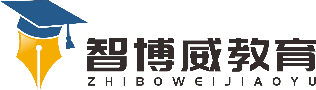 班级：                姓名：                 单元语文3年级上册第3单元课题10、在牛肚子里旅行温故知新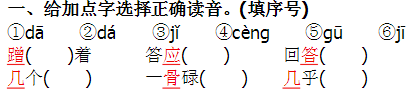 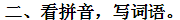 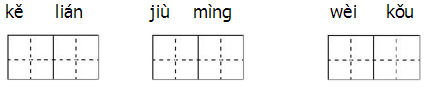 自主攀登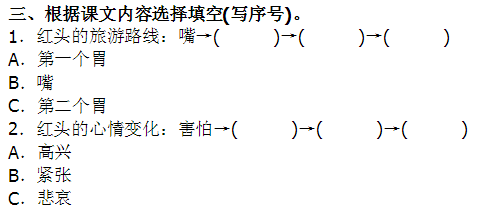 稳中有升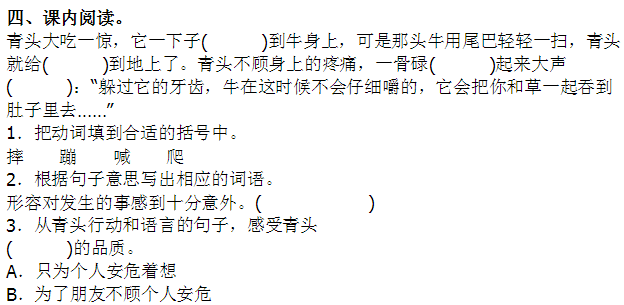 说句心里话